Abbey PrimaryVision and ValuesAbbey Primary is a safe and nurturing school community where the whole child is at the heart of all that we do. As respectful and respected individuals, all those at Abbey Primary will promote and set high expectations around the development of life-long learning skills such as resilience, self-belief and adaptability.Throughout their Abbey journey, each child regardless of starting point will be given the tools to succeed and the inspiration to meet every challenge head on. Our pupils will be valued, confident, recognise their own value and will be empowered to make a positive impact upon the world in which they reside.Every child should feel safe and valued. Through setting high expectations for behaviours, both social and academic, pupils will have the opportunity to build confidence and resilience. Pupils will be empowered to make progress, take ownership of their learning and behaviour, understanding the ways in which they impact positively on the diverse communities to which they belong.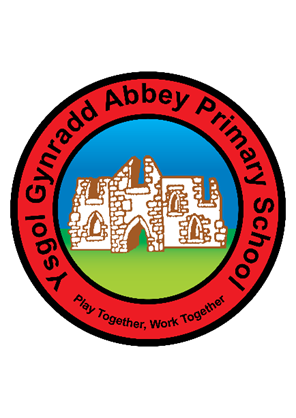 Covid-19Home School Agreement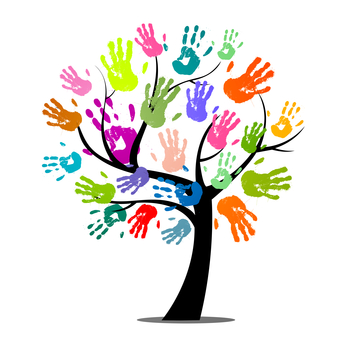 Work Together, Play Together, Grow TogetherAbbey Primary SchoolSt. Johns TerraceNeath AbbeyNeathSa10 7NDabbeyprimary@npt.school01792 812202SchoolAbbey Primary SchoolThe school will do its best to:Provide an environment that has been risk assessed in response to the COVID-19 infection.Adhere to the social distancing rules as set out by the government as much as we reasonably can.Provide a curriculum that meets the needs of your child’s well-being, mental health and academic needs.Contact parents/carers if your child displays signs of COVID-19.Inform you if staff or children in your child’s bubble show symptoms of COVID-19 as this will mean you will all need to self-isolate for at least 14 days or until the test comes back negative.Continue our clear and consistent approach to rewards and sanctions for children as set out in the Behaviour Policy as well as the expectations outlined in this agreement.Communicate between home and school through newsletters, email, the school website and Twitter and text to parents.Signed on behalf of the school: .………………………………..Date: ……………………………………….ParentParent/Carer: …………………………………………………………To help my child at school, I know and understand that:●  If my child or anyone in my household, shows        symptoms of COVID-19, I will not send them to school,       we will self-isolate for 14 days as a family. I will get     them tested and I will let the school know as soon as     possible via telephone.● If my child, or another child in the group shows    symptoms of COVID-19 at school, I will collect my child    immediately.● On my commute and when dropping my child off and    picking them up, I will adhere to the 2 metre social    distancing rules.● When dropping off and picking up, I will strictly stick to    the school timings for my child.● My child must not bring any items into school with    them or take items home from school.● I will need to remind my child about social distancing    rules but accept they are difficult to follow and that my    child may not always do this successfully.● My child will need to use good respiratory and hand    hygiene● I will not be allowed into the school without a pre-   arranged appointment – make appointments via    telephone or email.● I need to support all staff in their efforts to create an     ‘as safe as possible’ environment during this pandemic.● I will read all letters/messages/texts that are sent    home.● I need to inform the school immediately of any    changes to parents/carer and emergency contact    details.● If my child is deemed unsafe, he/she will be sent home    and cannot return to school until they are safe.Signed by Parent/Carer: ………………………………………………….Date: …………………………...........ChildChilds Name: …………………………………. Class: …………………...I will do my best to:Adhere to the social distancing rules in class and in the playground.Stay in my group all day.Tell an adult if I feel unwell.Not bring things into school from home, or take things home from school.Only use the equipment provided to me by school and no other.Not mix with any other children outside of my school ‘bubble’!Only enter and exit the school building from the designated areas.Follow good respiratory hygiene – coughing and sneezing into elbow or tissue (catch it – bin it – kill it).Follow good hand hygiene – use soap and water for 20 seconds / hand sanitiser.Behave well at all times to maintain safety of myself and others.Follow these expectations and know that if I don’t, I will be sent home and will not be able to come back into school until I can be safe.Signed by child: ………………………………………………………………Date: …………………………………………